INFORME SOBRE UNA ENCUESTA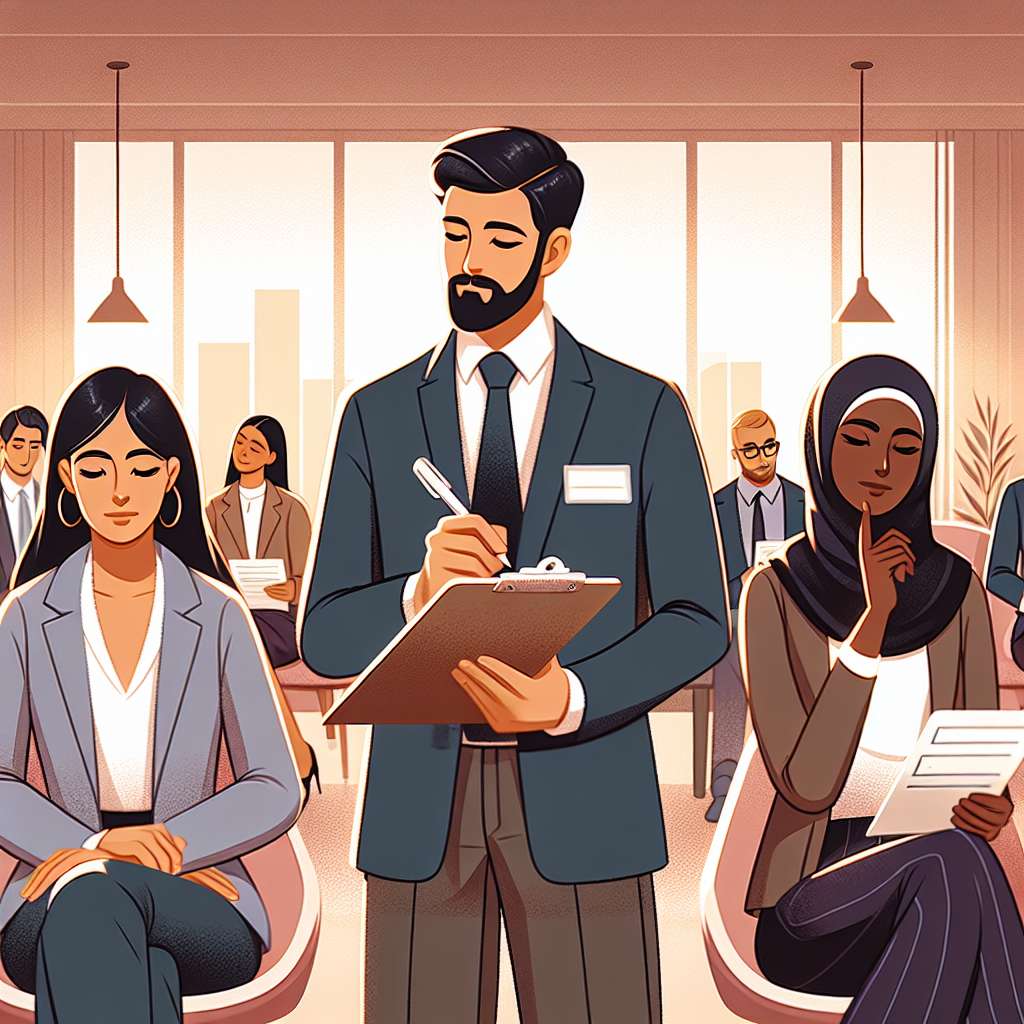 INFORME SOBRE UNA ENCUESTA

Introducción:
La presente encuesta se llevó a cabo con el propósito de recopilar datos sobre los hábitos de consumo de música de un grupo específico de individuos. La información obtenida será utilizada para analizar y comprender las preferencias musicales de la población encuestada, así como también para identificar posibles tendencias y cambios en los hábitos de consumo de música en la actualidad.

Metodología:
La encuesta se llevó a cabo a través de un cuestionario en línea que fue distribuido a través de diferentes plataformas digitales, redes sociales y correos electrónicos. Los participantes fueron seleccionados de forma aleatoria entre un grupo diverso de individuos de diferentes edades (de 18 a 65 años) y géneros. Se solicitó a los participantes que respondieran las preguntas relacionadas a sus preferencias y hábitos de consumo de música. El cuestionario constaba de preguntas cerradas y abiertas, permitiendo obtener tanto datos cuantitativos como cualitativos.

Desarrollo:
Un total de 500 personas participaron en la encuesta, proporcionando información valiosa sobre sus hábitos de consumo de música. A continuación, se presentan los principales hallazgos encontrados:

1. Preferencias musicales:
El 60% de los encuestados indicó que su género musical favorito es el pop, seguido de cerca por el rock con un 25% de preferencia. El 10% de los encuestados indicó tener preferencia por la música electrónica, mientras que solo el 5% mostró preferencia por otros géneros musicales.

2. Medios de reproducción:
El 70% de los encuestados indicó que utiliza plataformas de streaming como Spotify o Apple Music para escuchar música. El 20% mencionó utilizar reproductores de música digitales, y solo el 10% todavía utiliza CDs o vinilos como medio de reproducción.

3. Frecuencia de consumo:
El 40% de los encuestados indicó que escucha música todos los días, mientras que el 30% lo hace varias veces a la semana. El 20% mencionó escuchar música al menos una vez a la semana, y solo el 10% lo hace ocasionalmente.

4. Descubrimiento de nueva música:
El 50% de los encuestados indicó que descubre nueva música a través de recomendaciones de amigos o familiares. El 25% mencionó utilizar plataformas de recomendación de música como Spotify, mientras que el 15% indica descubrir nueva música a través de la radio. Solo el 10% mencionó descubrir nueva música a través de conciertos o festivales.

Conclusiones:
A través de esta encuesta, se ha podido obtener información relevante sobre los hábitos de consumo de música en la población encuestada. Los resultados indican que el género pop es el más preferido, y que la mayoría de los encuestados utilizan plataformas de streaming para escuchar música de forma regular. Además, se destaca la importancia de las recomendaciones personales como una forma común de descubrir nueva música.

Bibliografía:
American Psychological Association. (2020). Publication Manual of the American Psychological Association (7ta ed.). Washington, D.C.: Autor.